Миколаївська міська радапостійна комісія___________________________________________________Порядок деннийзасідання постійної комісії міської ради з питаньмістобудування, архітектури і будівництва,регулювання земельних відносин та екології10.09.2018							                      13.00  каб. № 355Запрошені: Андрієнко Ю.Г. - заступник міського голови;Цимбал А.А. – начальник управління містобудування та архітектури – головний архітектор м. Миколаєва;Єфименко О.В. - в.о. начальника управління земельних ресурсів Миколаївської міської ради;Нефьодов О.А. - заступник начальника управління містобудування та архітектури ММР;Представники юридичного департаменту ММР;Депутати міської ради, представники преси, телебачення та громадськості та інші.                               	ПОРЯДОК ДЕННИЙ:1. Організаційні питання.2. Розгляд звернень юридичних та фізичних осіб, які надані управлінням земельних ресурсів Миколаївської міської ради та управлінням містобудування та архітектури Миколаївської міської ради до постійної комісії міської ради з питань містобудування, архітектури і будівництва, регулювання земельних відносин та екології щодо оформлення правових документів на земельні ділянки.Доповідач: Цимбал А.А. – начальник управління містобудування та архітектури – головний архітектор м. Миколаєва; Єфименко О.В.-  в.о. начальника управління земельних ресурсів Миколаївської міської ради, Нефьодов О.А. - заступник начальника управління містобудування та архітектури Миколаївської міської ради.3.Розгляд звернень що надійшли на адресу  постійної комісії міської ради з питань містобудування, архітектури і будівництва, регулювання земельних відносин та екології .ПИТАННЯ ДО РОЗГЛЯДУ:Розділ 22. Розгляд звернень юридичних та фізичних осіб, які надані управлінням земельних ресурсів Миколаївської міської ради та управлінням містобудування та архітектури Миколаївської міської ради до постійної комісії міської ради з питань містобудування, архітектури і будівництва, регулювання земельних відносин та екології щодо оформлення правових документів на земельні ділянки (перенесені та нові питання  додаються).Розділ 33.Розгляд звернень що надійшли на адресу  постійної комісії міської ради з питань містобудування, архітектури і будівництва, регулювання земельних відносин та екології .           3.1. Звернення громадянки Маланушенко Віри Арсенівни, яка проживає по вул. Чуйкова,98 з проханням допомогти у вирішенні питання стосовно незаконних дій її сусідки, що мешкає за адресою: вул. Чуйкова, 98а по відношенню захвату території, що належить громадянці Маланушенко В.А.    Адміністрація Центрального району пропонує комісії запропонувати гр. Маланушенко В.А. для встановлення межі свого домоволодіння звернутись до ММР із заявою щодо отримання у власність чи користування земельної ділянки по вул. М. Чуйкова, 98, і, у разі встановлення незаконних дій сусідами по відношенню захвату її території на підставі с.ст. 15, 16 ЦК України звернутись до суду за захистом своїх цивільних прав та інтересів. РЕКОМЕНДОВАНО:ПРИСУТНІЗАПРОТИ         УТРИМАЛИСЬ 3.2. Лист від  управління охорони здоров’я ММР (вх.№6607 від 27.08.2018) щодо розгляду проекту рішення міської ради «Про делегування членів до складу Госпітальної ради Миколаївського округу від міста Миколаєва». РЕКОМЕНДОВАНО:ПРИСУТНІЗАПРОТИ         УТРИМАЛИСЬ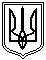 